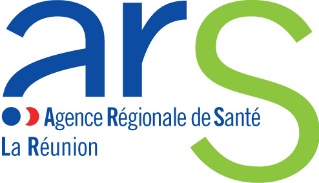 Médecin responsable de la Cellule Veille Alertes Gestion Sanitaires Agence Régionale de Santé de La RéunionDirection de la veille, la sécurité sanitaire et santé et milieux de vie – Cellule de veille, d’alerte et de gestion sanitairesFICHE DESCRIPTIVE D’EMPLOIFamille professionnelle : SantéEmploi type : Conseiller expert en santé publique et environnementale – SAN-40-AStatut :     titulaire                     contractuel                      titulaire ou contractuel Catégorie :      Encadrement supérieur                A       B      C     Date de prise de poste souhaitée : 01/12/2020Cotation RIFSEEP du poste : groupe 2LOCALISATION ADMINISTRATIVE ET GEOGRAPHIQUELOCALISATION ADMINISTRATIVE ET GEOGRAPHIQUEDirection : DVSSSous-direction : pôle veille et sécurité sanitaireSite :   BrassensDirection : DVSSSous-direction : pôle veille et sécurité sanitaireSite :   BrassensDESCRIPTION DU BUREAU OU DE LA STRUCTUREDESCRIPTION DU BUREAU OU DE LA STRUCTUREPrésentation de l’ARS de la Réunion :Créée le 1er janvier 2020, l’Agence Régionale de Santé de La Réunion est chargée du pilotage et de la mise en oeuvre de la politique de santé en région. Elle se substitue, pour La Réunion, à l’ARS Océan Indien. Sous tutelle des ministres chargés de la santé, de l’assurance maladie, des personnes âgées et handicapées, c’est un établissement public doté de l’autonomie administrative et financière.Elle est organisée en plusieurs directions :- la Direction de l’Animation Territoriale et des Parcours de Santé,- la Direction de la Régulation et de la Gestion de l’Offre de Santé,- la Direction des Etudes et des Systèmes d’Information en Santé,- la Direction de la Veille, de la Sécurité Sanitaire et des Milieux de Vie,- la Direction des Ressources Humaines et des Affaires Générales.Présentation de la direction de la veille et de la sécurité sanitaire :La direction de la veille et sécurité sanitaire pilote les missions dévolues :à la plateforme de veille et d’urgences sanitaires, comprenant les cellules de veille, d’alerte et de gestion sanitaires de la Réunion avec le contrôle sanitaire aux frontières, en lien avec Santé Publique France,à la cellule de préparation aux crises sanitaires, de défense et de sécurité à la cellule de coordination des vigilances et des risques liés aux soins, à la cellule « produits de santé et activités biologiques »,La CVAGS assure la gestion des signaux sanitaires au sein de la plateforme de veille et d’urgences sanitaires. Elle coordonne l’ensemble des acteurs intervenant dans le traitement des signalements. Elle possède une équipe de Contrôle Sanitaires aux Frontières (CSF) qui contribue à la mise en œuvre du Règlement sanitaire international (RSI).Présentation de l’ARS de la Réunion :Créée le 1er janvier 2020, l’Agence Régionale de Santé de La Réunion est chargée du pilotage et de la mise en oeuvre de la politique de santé en région. Elle se substitue, pour La Réunion, à l’ARS Océan Indien. Sous tutelle des ministres chargés de la santé, de l’assurance maladie, des personnes âgées et handicapées, c’est un établissement public doté de l’autonomie administrative et financière.Elle est organisée en plusieurs directions :- la Direction de l’Animation Territoriale et des Parcours de Santé,- la Direction de la Régulation et de la Gestion de l’Offre de Santé,- la Direction des Etudes et des Systèmes d’Information en Santé,- la Direction de la Veille, de la Sécurité Sanitaire et des Milieux de Vie,- la Direction des Ressources Humaines et des Affaires Générales.Présentation de la direction de la veille et de la sécurité sanitaire :La direction de la veille et sécurité sanitaire pilote les missions dévolues :à la plateforme de veille et d’urgences sanitaires, comprenant les cellules de veille, d’alerte et de gestion sanitaires de la Réunion avec le contrôle sanitaire aux frontières, en lien avec Santé Publique France,à la cellule de préparation aux crises sanitaires, de défense et de sécurité à la cellule de coordination des vigilances et des risques liés aux soins, à la cellule « produits de santé et activités biologiques »,La CVAGS assure la gestion des signaux sanitaires au sein de la plateforme de veille et d’urgences sanitaires. Elle coordonne l’ensemble des acteurs intervenant dans le traitement des signalements. Elle possède une équipe de Contrôle Sanitaires aux Frontières (CSF) qui contribue à la mise en œuvre du Règlement sanitaire international (RSI).DESCRIPTION DU POSTEDESCRIPTION DU POSTELes relations fonctionnelles et hiérarchiquesEncadrement : Oui     Non Nombre de personnes encadrées : 9 agents : 3 A, 5B, 1 CSous l’autorité du DVSS et de son adjoint, le médecin responsable de la CVAGS coordonne et supervise le point focal régional (chargé de la réception et du traitement des signaux, dont réception des EIG), la planification (l’élaboration et mise à jour des plans, formations et exercices), le contrôle sanitaire aux frontières (le contrôle aux frontières des réglementations internationales).Il travaille en collaboration étroite avec Santé publique France, la préfecture, l’assurance maladie , la cellule de vigilances et antibio résistance ainsi que l’ensemble des acteurs de santé du territoire. Missions du poste (avec description des tâches/activités liées)Le médecin responsable de la cellule de veille, d’alerte et de gestion sanitaires est le garant de  l’effectivité des missions suivantes :Pilotage et management des équipes de la CVAGS et du CSFRéception de tous les signaux et signalements, en relation étroite avec Santé Publique France, qu’ils soient émis ou non par les partenaires de la veille sanitaire dès lors qu’ils sont susceptibles de traduire une situation potentiellement menaçante pour la santé publique ; Validation des signaux en lien si besoin avec Santé Publique France et les autres expertises internes (ingénieurs et techniciens sanitaires, entomologistes, pharmaciens, coordonnateur des vigilances et des risques liés aux soins, médecins de l’agence) et externes (cliniciens, urgentistes, structures de lutte contre les infections nosocomiales, santé scolaire, etc.) ;Mise en place et coordination de la réponse aux signaux validés, suivi des mesures de gestion ;Identification, analyse et gestion des alertes sanitaires ;Préparation et mise à jour des outils de gestion des situations d’urgence (conduite à tenir, fiches réflexes, protocoles) Appui	aux fonctions de préparation aux crises sanitaires et de défense et de sécurité, à la préparation et à la mise à jour des plans d’urgence (ORSAN, pandémie grippale, cyclones, NRBCE, plan blanc élargi, etc.) ;Participation à la prévention et à la gestion des risques sanitaires en lien avec l’ensemble des services impliqués de l’Agence ;Communication sur les risques sanitaires en lien avec le service communication de l’Agence (communication aux médias, aux professionnels de santé, production de documents d’information…) ;Réception et participation à la gestion des signalements d’évènements indésirables graves liés aux soins et d’infections nosocomiales en lien avec la cellule régionale de coordination des vigilances et des risques liés aux soins, la cellule produits de santé et activités biologiques, les médecins inspecteurs de santé publique de l’Agence et les structures de lutte contre les infections nosocomiales; Réception et analyse des certificats de décès, suivi du dossier des malades à haut risque vital ;Contribution à l’organisation des astreintes, notamment définition du programme de formation et de professionnalisation des cadres d’astreinte de l’ARS et participation aux actions de formation ;Animation du réseau de partenaires de la veille sanitaire incluant l’organisation des réunions de la Cellule de veille sanitaire élargie,Pilotage du service de contrôle sanitaire aux frontières pour la mise en œuvre du règlement sanitaire international et l’inspection des points d’entrée internationaux : contrôle de la désinsectisation des aéronefs, contrôle de l’hygiène aux points d’entrée (aéroports et ports), information des voyageurs, participation à  l’orientation des passagers malades et des évacuations sanitaires et mise en œuvre, en cas de besoin, des mesures de contrôle et de prévention des maladies transmissibles, contrôle de la validité des certificats sanitaires des navires, contrôle des documents de santé des navires, délivrance de la libre pratique.Spécificités du poste / Contraintes/ risques : NB : comme tous les postes de l’ARS Réunion, ce poste est ouvert à la candidature des travailleurs handicapés et aux emplois réservés défense.Les relations fonctionnelles et hiérarchiquesEncadrement : Oui     Non Nombre de personnes encadrées : 9 agents : 3 A, 5B, 1 CSous l’autorité du DVSS et de son adjoint, le médecin responsable de la CVAGS coordonne et supervise le point focal régional (chargé de la réception et du traitement des signaux, dont réception des EIG), la planification (l’élaboration et mise à jour des plans, formations et exercices), le contrôle sanitaire aux frontières (le contrôle aux frontières des réglementations internationales).Il travaille en collaboration étroite avec Santé publique France, la préfecture, l’assurance maladie , la cellule de vigilances et antibio résistance ainsi que l’ensemble des acteurs de santé du territoire. Missions du poste (avec description des tâches/activités liées)Le médecin responsable de la cellule de veille, d’alerte et de gestion sanitaires est le garant de  l’effectivité des missions suivantes :Pilotage et management des équipes de la CVAGS et du CSFRéception de tous les signaux et signalements, en relation étroite avec Santé Publique France, qu’ils soient émis ou non par les partenaires de la veille sanitaire dès lors qu’ils sont susceptibles de traduire une situation potentiellement menaçante pour la santé publique ; Validation des signaux en lien si besoin avec Santé Publique France et les autres expertises internes (ingénieurs et techniciens sanitaires, entomologistes, pharmaciens, coordonnateur des vigilances et des risques liés aux soins, médecins de l’agence) et externes (cliniciens, urgentistes, structures de lutte contre les infections nosocomiales, santé scolaire, etc.) ;Mise en place et coordination de la réponse aux signaux validés, suivi des mesures de gestion ;Identification, analyse et gestion des alertes sanitaires ;Préparation et mise à jour des outils de gestion des situations d’urgence (conduite à tenir, fiches réflexes, protocoles) Appui	aux fonctions de préparation aux crises sanitaires et de défense et de sécurité, à la préparation et à la mise à jour des plans d’urgence (ORSAN, pandémie grippale, cyclones, NRBCE, plan blanc élargi, etc.) ;Participation à la prévention et à la gestion des risques sanitaires en lien avec l’ensemble des services impliqués de l’Agence ;Communication sur les risques sanitaires en lien avec le service communication de l’Agence (communication aux médias, aux professionnels de santé, production de documents d’information…) ;Réception et participation à la gestion des signalements d’évènements indésirables graves liés aux soins et d’infections nosocomiales en lien avec la cellule régionale de coordination des vigilances et des risques liés aux soins, la cellule produits de santé et activités biologiques, les médecins inspecteurs de santé publique de l’Agence et les structures de lutte contre les infections nosocomiales; Réception et analyse des certificats de décès, suivi du dossier des malades à haut risque vital ;Contribution à l’organisation des astreintes, notamment définition du programme de formation et de professionnalisation des cadres d’astreinte de l’ARS et participation aux actions de formation ;Animation du réseau de partenaires de la veille sanitaire incluant l’organisation des réunions de la Cellule de veille sanitaire élargie,Pilotage du service de contrôle sanitaire aux frontières pour la mise en œuvre du règlement sanitaire international et l’inspection des points d’entrée internationaux : contrôle de la désinsectisation des aéronefs, contrôle de l’hygiène aux points d’entrée (aéroports et ports), information des voyageurs, participation à  l’orientation des passagers malades et des évacuations sanitaires et mise en œuvre, en cas de besoin, des mesures de contrôle et de prévention des maladies transmissibles, contrôle de la validité des certificats sanitaires des navires, contrôle des documents de santé des navires, délivrance de la libre pratique.Spécificités du poste / Contraintes/ risques : NB : comme tous les postes de l’ARS Réunion, ce poste est ouvert à la candidature des travailleurs handicapés et aux emplois réservés défense.PROFIL SOUHAITEPROFIL SOUHAITEQualifications requises :Cadre A, type Médecin Inspecteur de Santé Publique ou Praticien conseil pour les personnels sous convention de l’assurance maladie. Une expérience en santé publique et dans la gestion d’alertes ou de situations d’exception est souhaitée.Compétences requises sur le poste : E= expert : L’agent doit savoir agir dans un contexte complexe, faire preuve de créativité, trouver de nouvelles fonctions, former d’autres agents et  être référent dans le domaine M= maîtrise : L’agent met en œuvre la compétence de manière régulière, peut corriger et améliorer le processus, conseiller les autres agents, optimiser le résultat A= application : L’agent doit savoir effectuer, de manière occasionnelle ou régulière, correctement les activités, sous le contrôle d’un autre agent, et savoir repérer les dysfonctionnements N= notions : L’agent doit disposer de notions de base, de repères généraux sur l’activité ou le processus (vocabulaire de base, principales tâches, connaissance du processus, global…) Connaissances Qualifications requises :Cadre A, type Médecin Inspecteur de Santé Publique ou Praticien conseil pour les personnels sous convention de l’assurance maladie. Une expérience en santé publique et dans la gestion d’alertes ou de situations d’exception est souhaitée.Compétences requises sur le poste : E= expert : L’agent doit savoir agir dans un contexte complexe, faire preuve de créativité, trouver de nouvelles fonctions, former d’autres agents et  être référent dans le domaine M= maîtrise : L’agent met en œuvre la compétence de manière régulière, peut corriger et améliorer le processus, conseiller les autres agents, optimiser le résultat A= application : L’agent doit savoir effectuer, de manière occasionnelle ou régulière, correctement les activités, sous le contrôle d’un autre agent, et savoir repérer les dysfonctionnements N= notions : L’agent doit disposer de notions de base, de repères généraux sur l’activité ou le processus (vocabulaire de base, principales tâches, connaissance du processus, global…) Connaissances Savoir-êtreSavoir-faireSavoir-êtreSavoir-faire	CONTACTS	Candidature composée d’un cv et d’une lettre de motivation à transmettre à la Direction des Ressources Humaines, et des Affaires Générales à :ars-reunion-recrutement@ars.sante.fr  Date limite de réception des candidatures : 01/10/2020